Troop 240 2021-2022 Events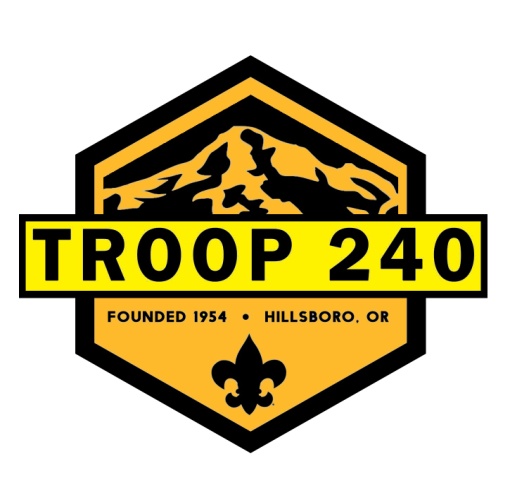 OctoberTroop Open House, October 16Field Games – October 18Halloween Party – October 25November Ape Caves day hike, November 13Cast Iron Cooking with Webelos and AOW, November 15Scouting for Food, November 27 and December 4DecemberChristmas Party, December 6ALL-Nighter Camping: Movies & Games, December 30January 2020Bouldering/Climbing, January 14Troop Camping (TBD)FebruaryScout Sunday February 6Snow Camping  February 11MarchSnow Sports Outing, March 5April Patrol CampingFin Clip/Orienteering, April  9-10Crabbing Outing, April 29-30th MayCamporee, May 2-4Memorial Day Flags and Ceremonies, May 30June/July/AugustKayaking Canoe Outing, June 5Summer Camp at Meriweather, June 26-July 2Kayaking/Canoeing Camping Trip August 8http://t240.ScoutLander.com 